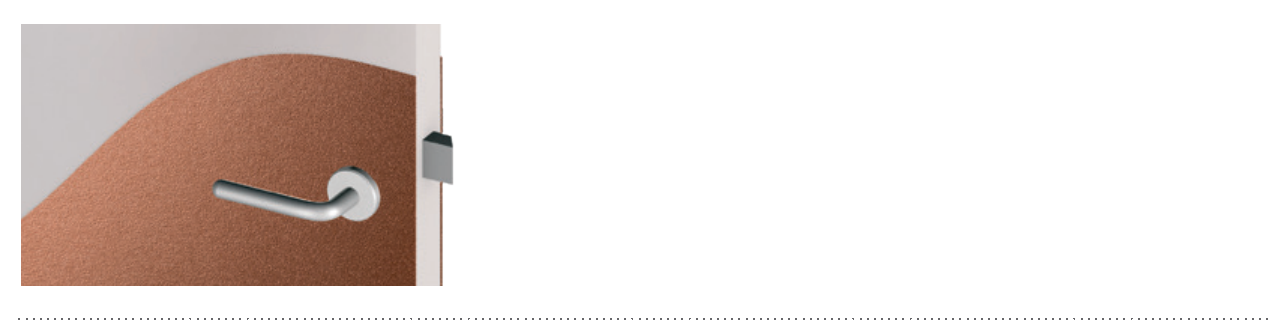 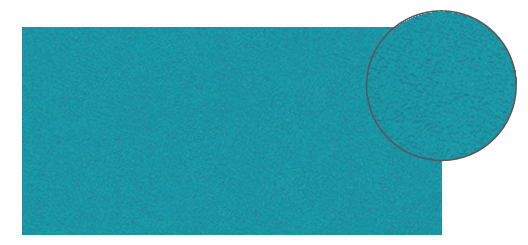 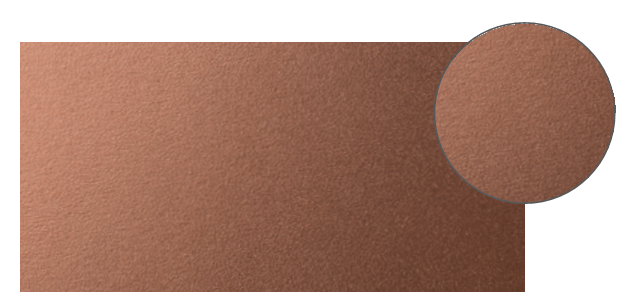 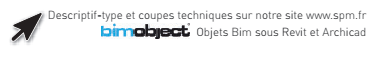 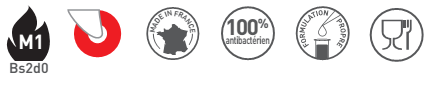 DESCRIPTIF-TYPE 1/2 PORTE DECORATIVEPANNEAUX DE PROTECTION & D’HABILLAGE – 2 MMDECOCHOC/DECOSMIC – DÉCOUPES DÉCORATIVESMONOCOULEURDescription : fourniture et pose de protection ½ porte décorative monocouleur (de type masques : Fer, Vague, Montagne, Cubique de SPM) en PVC rigide antibactérien classé M1 (Bs2d0) et coloré dans la masse. Sa surface est légèrement grainée et son épaisseur de 2 mm.Environnement : sa formulation est exempte de métaux lourds y compris de plomb et d’étain (valeurs négligeables inférieures à 50 ppm), ainsi que de CMR1 et CMR2 permettant de recycler 100 % des déchets et de répondre à 7 cibles de la démarche HQE. La stabilisation thermique est réalisée au calcium - zinc. Le niveau d’émission de substances volatiles dans l’air intérieur a été testé selon la norme ISO 16000-6 et est très faible (A+) selon le décret n° 2011-321 du 23 mars 2011 et l’arrêté d’application du 19 avril 2011. 100 % du produit est recyclable.Coloris : au choix du maître d’œuvre dans la gamme du fabricant.Mode de pose : par encollage suivant prescription du fabricant.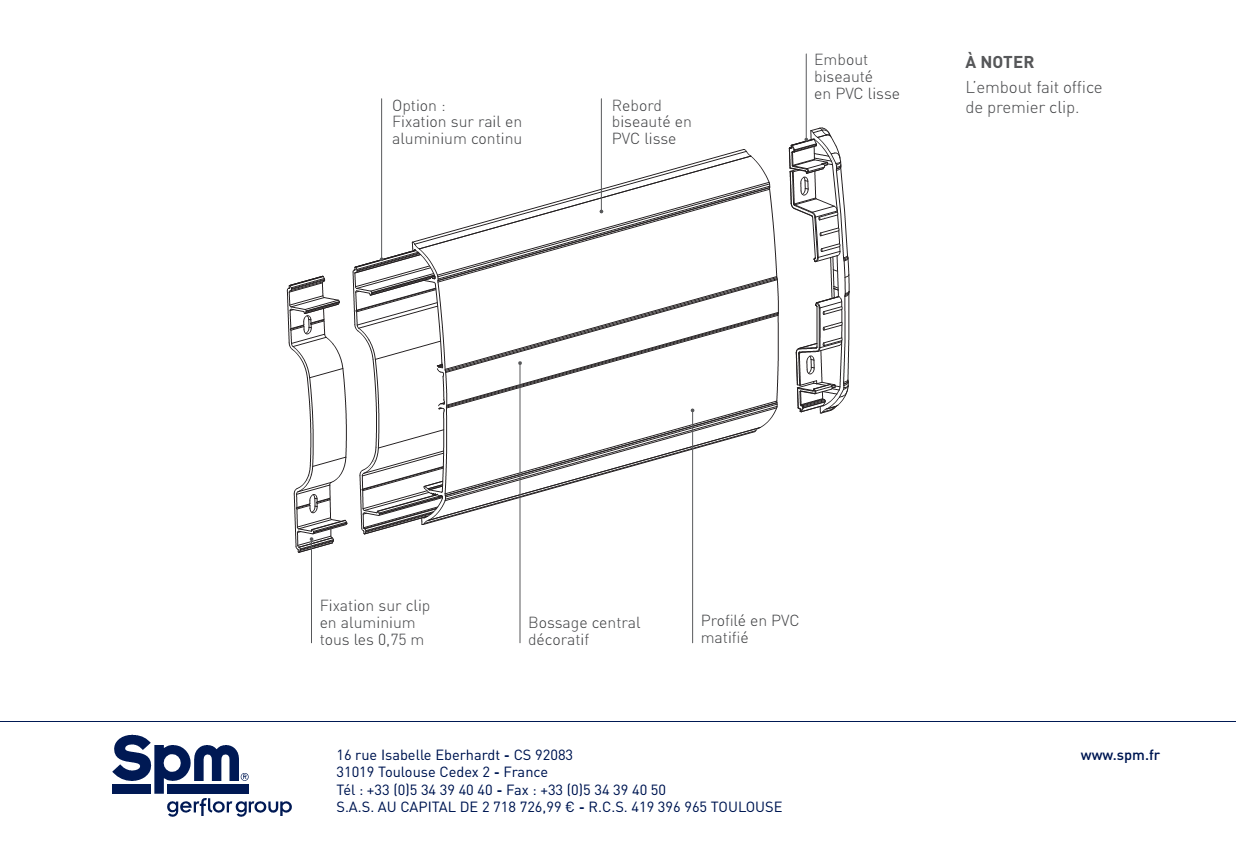 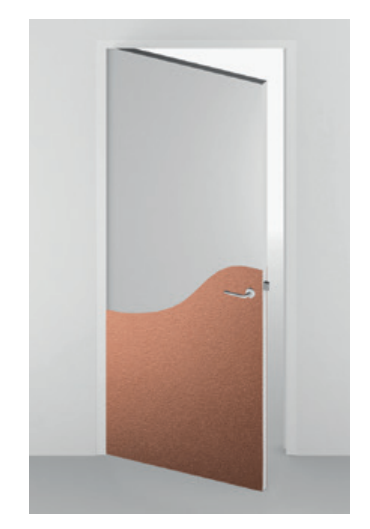 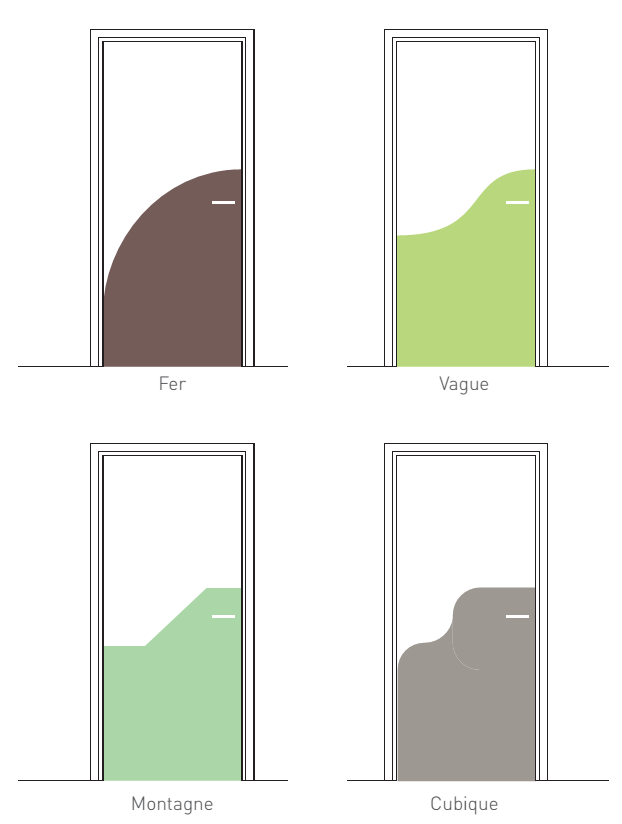 